DOMOV PRO SENIORY HORNÍ STROPNICE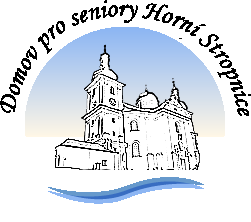 Dobrá Voda 54374 01 Horní Stropnice č.tel. 386327130IČ: 00666254E-mail:zasobovani@domovstropnice.cz                                 Vyřizuje: KVL Group s.r.o.Kpt.Jaroše 110339 01 KlatovyVěc: Objednávka Dobrý den,objednáváme u Vás:úklidový vozík ML350S – 2 ksvozík Magic Art 20S – 1 ksvozík Magic Art 25S – 1 ks vozík Magic Line 160P – 2 ksúklidový vozík ML350S – 2 ksmagic mop set – 6 ksmodrý mop – 30 ksvínový mop – 30 ksCena objednávky dle cenové nabídky 212 360 ,--  Kč s DPH.       S pozdravem                                                                         Eva Chaloupecká                                                                         ředitelka DpSV Č.Budějovicích dne 30.11.2022